Year 5 Writing  Lesson 5
LO: To write the next chapter of journeySuccess Criteria: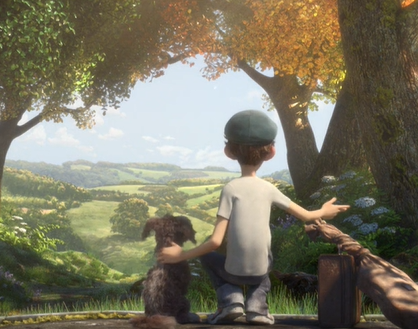 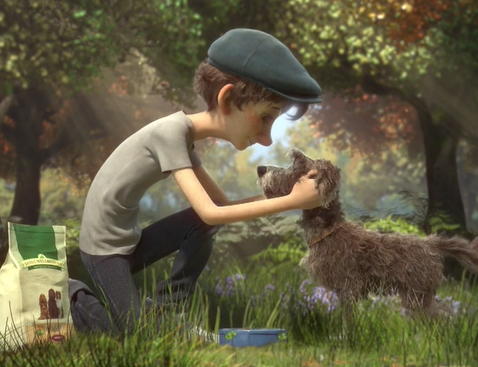 E.g. Jack and Harry, a miniature schnauzer, finally arrived at their long awaited destination, the countryside. It had taken them two years to leave the congested city, but now they were surrounded by greenery and the fresh smell of flowers.Year 5 Writing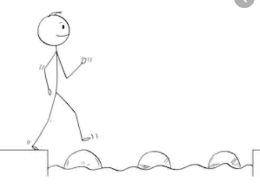 Steppingstone activityLesson 5
LO: To write the next chapter of journey
Success Criteria:Subordinate clauseE.g. Jack and Harry, a miniature schnauzer, finally arrived at the countryside. It had taken them two years to get there and now they were surrounded by greenery.Include a description of the setting Include characters thoughts, feelings and hopes (using powerful vocabulary)Use show not tell sentences Include two fronted adverbialsInclude two subordinate clauses (extra information) with commas Include a description of the setting – where had they arrived?Include characters thoughts, feelings and hopes (using powerful vocabulary)Use the following to help you organise your workWhere do they live?What is Jack’s job?What will they do with their new life/ journey in the countryside?Include two fronted adverbialsInclude a subordinate clause 